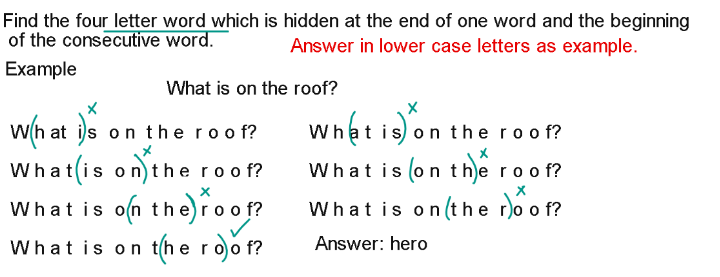 Can you please amuse the guests while I make coffee?				seam

Can you please amuse the guests while I make coffee?The rocks rolled down the steep slope slowly.hero
The rocks rolled down the steep slope slowly.Why do patients look pale after surgery?leaf
Why do patients look pale after surgery? The young nun prayed for her.they
The young nun prayed for her.Were the men early for church?them/ nearWere the men early for church?Were the men early for church? All the students went out to play.				tout

All the students went out to play.

tout = selling or advertising a product Remove all cobwebs from your imagination.                                    veal

Remove all cobwebs  from your imagination. 

veal = meat of a baby cow. Need more practice? Why not try our FREE sample Online papers.https://smart-stepz.com/free-learning-resources/